Ημερίδα «Doing Business with Latin America»Δευτέρα 27 Ιουνίου 202217:00’ – 19:30’αίθουσα ΕΒΕΘ, Τσιμισκή 29, Θεσσαλονίκηγλώσσα εργασίας: αγγλικά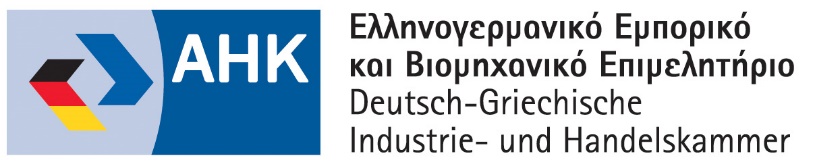 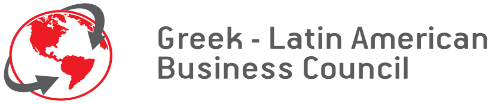 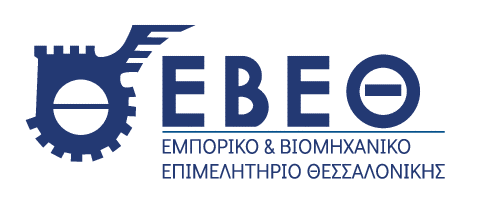 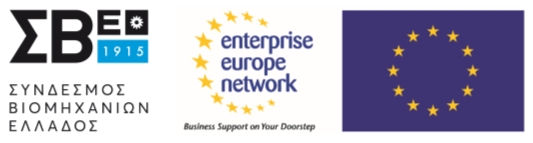 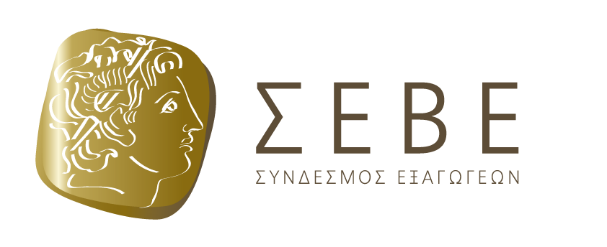 16:30’ – 17:00’Εγγραφή17:00’ – 17:20’Έναρξη – Χαιρετισμοίκ. Γιάννης Πατσιαβός, Senior Manager, Eλληνογερμανικού Επιμελητηρίου, Διευθυντής Επιχειρηματικού Συμβουλίου Ελλάδας – Λατινικής Αμερικής                   κ. Εμμανουήλ Βλαχογιάννης, Α’ Αντιπρόεδρος, ΕΒΕΘΔρ. Χρήστος Ε.Γεωργίου, Γενικός Διευθυντής, Ινστιτούτο Συνδέσμου Βιομηχανιών Ελλάδος ΙΝΣΒΕκ. Παναγιώτης Χασάπης, Εκτελεστικός Αντιπρόεδρος ΣΕΒΕ17:20’ – 17:40’Ουρουγουάη κ. Enrique Loedel, Πρέσβης της Ουρουγουάης17:40’ – 18:00’Βραζιλίακα Lilian Duarte, Επικεφαλής Εμπορικού Τμήματος της Πρεσβείας της Βραζιλίας18:00’ – 18:20’Μεξικόκα Laura Olivia Mora Barreto, Επικεφαλής Οικονομικών-Εμπορικών Θεμάτων και Διεθνούς Συνεργασίας της Πρεσβείας του Μεξικού18:20’ – 18:40’Αργεντινή κ. Nicolás Pasamán, Πρόξενος της Πρεσβείας της Αργεντινής18:40’ – 19:00’Περούκ. Edgar Alvarado, Εμπορικός Ακόλουθος της Πρεσβείας του Περού19:00’ – 19:30’Συζήτηση – Ερωτήσεις Κατ’ ιδίαν συναντήσεις με τους εκπροσώπους των Πρεσβειών